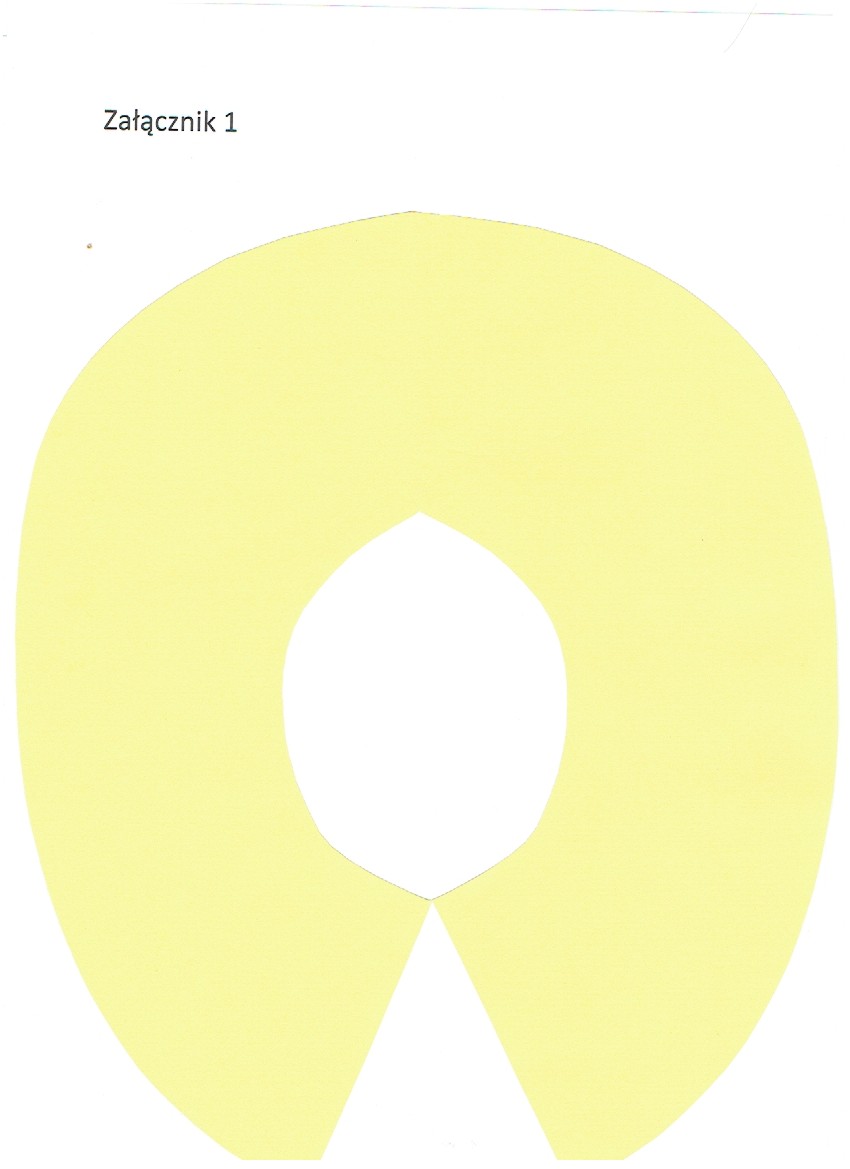 Aureole można zrobić w dowolnej wielkości z żółtego kartonu